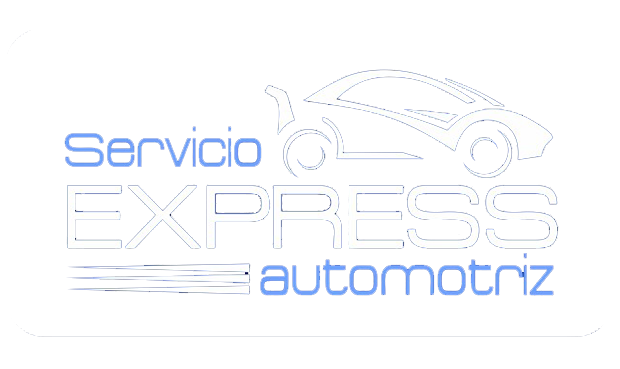 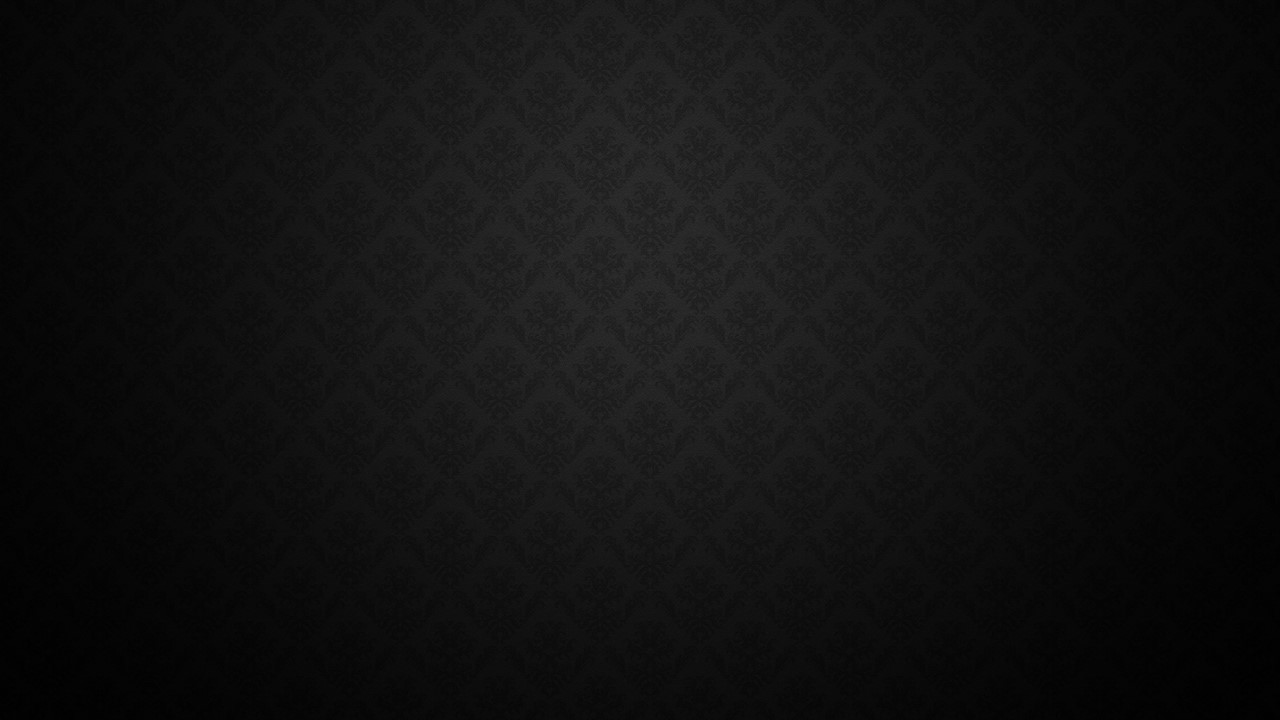 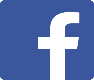 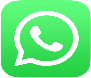 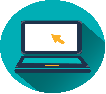 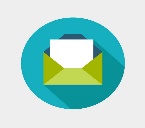 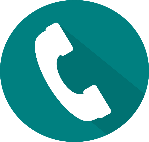 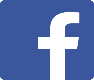 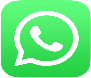 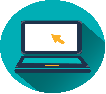 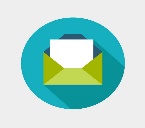 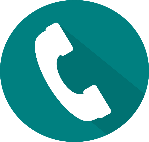 Curriculm EmpresarialSomos una empresa certificada y especializada en mecánica Automotriz, la cual inicio sus operaciones en marzo del 2004, en la ciudad de Chihuahua, Chihuahua, brindando nuestros servicios para la reparación de vehículos, ofreciendo el mejor servicio, eficiencia, calidad y precio para nuestros clientes. Misión.
Brindar el mejor servicio con total eficiencia, a un precio justo, de excelente calidad a nuestros clientes, mediante el trabajo en equipo para lograr los objetivos de nuestra empresa.Visión.
Ser reconocidos por el mercado, entre los colegas del sector y nuestros competidores, como expertos del automóvil, además ser el taller de referencia para nuestros clientes, empleados y nuestros proveedores, tanto actuales como futuros, además de generar un compromiso y remarcar el carácter colectivo de nuestro proyecto. Filosofía.
Creemos que lo más importante para nuestros clientes es la calidad, eficacia y atención a clientes, por este motivo tenemos el firme compromiso de satisfacer sus necesidades, con menores costos, el mejor servicio, y así lograr clientes satisfechos.Objetivos.
Objetivo General.	Ser reconocidos en el mercado estatal como líderes y expertos en el automóvil a gasolina y diésel.
Objetivo Específico. Brindarle al cliente su aprovechamiento en su tiempo y dinero al dejar su automóvil en nuestras manos.Valores.Honestidad-Confianza-Responsabilidad-Lealtad-Pasión-Puntualidad-Escucha-Agradeimiento


Respaldo profesional.	
Actualmente somos una empresa afiliada a las “Confederación Nacional de Talleres De Servicio Automotriz y Similares S.A. de C.V.”, contamos con constante capacitación y actualizaciones tanto para nuestros técnicos, como para nuestro equipo.
Política de Calidad.	
Nuestra política de calidad se manifiesta mediante nuestro firme compromiso con los clientes de satisfacer plenamente sus requerimientos y expectativas, para ello garantizamos impulsar una cultura de calidad basada en los principios de honestidad, liderazgo y desarrollo del recurso humano, solidaridad, trabajo en equipo, compromiso de mejora y seguridad en nuestras operaciones.Servicios que prestamosCambio de aceiteAfinación mayorCambio de bandas y cadenas de tiempoInstalaciones de A/C Detección y corrección de fallasSuspensiónFrenosClutch Detección y corrección de fugas de aceite y aguaRadiadorAlternadorBomba y caja de cambiosJuntas homocinéticas Diagnostico por computadoraAmortiguadores Reparación y reconstrucción general de motoresMecánica en generalServicio de gruaServicio eléctricoServicio de carroceríaPrograma de Servicio a FlotillasCon nuestro programa de mantenimiento a flotillas, su empresa podrá aumentar su productividad, seguridad y calidad ya que ofrecemos:Reporte de sus vehículos semanalmente, evitando que sus unidades se inhabiliten durante días por falta de mantenimiento.Diagnostico e inspección, al cual usted podrá solicitar de forma limitada diagnostico e inspección.Revisiones de los puntos de seguridad en sus instalaciones.Servicios cien por ciento garantizados.Facilidad de crédito a 15 y 30 días, según el número de unidades.Recursos de Trabajo3 Rampas hidráulicas de dos postes cada una1 rampa frenada1 compresor2 líneas telefónicas para la Tele-asistencia que consiste en ofrecer al cliente una ayuda vía telefónica, siempre que este sea capaz de explicar con detalle la avería y de utilizar las herramientas que contiene el vehículo.Torno rectificador de discos y tambores.Equipo de cómputo para diagnósticos (CJ4) Instalaciones con las que contamos:Sala de esperaÁrea de Servicios y reparaciones Área administrativa Estacionamiento.Empresas a las que se les brinda servicio 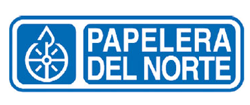 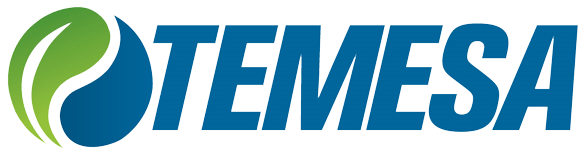 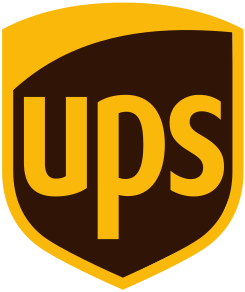 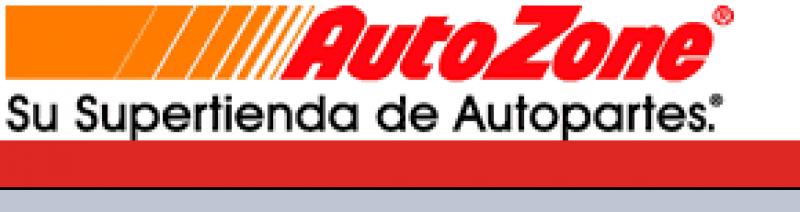 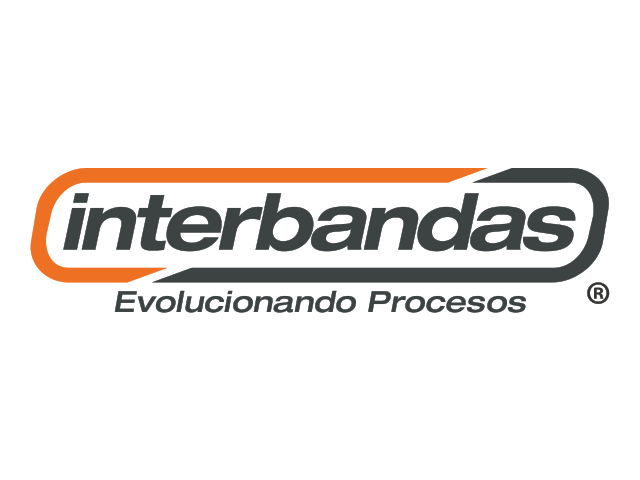 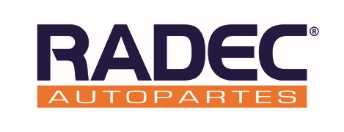 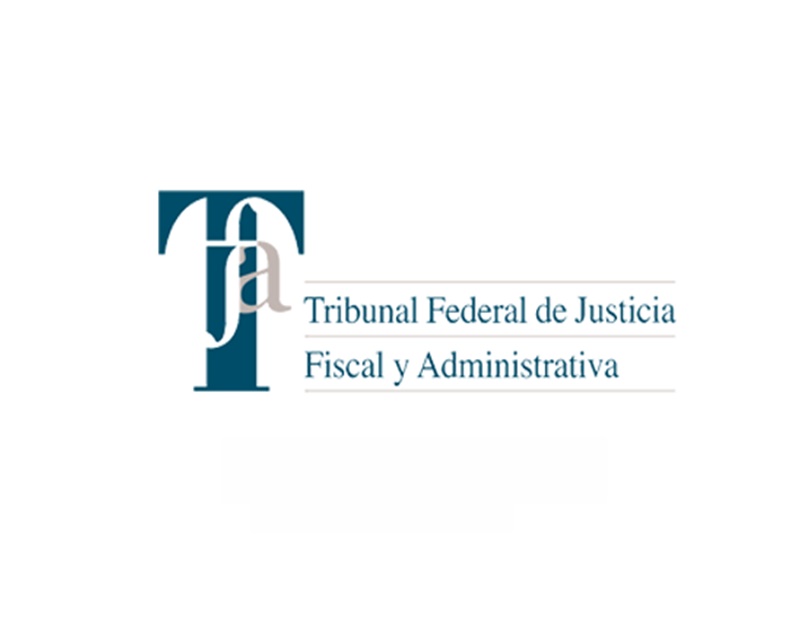 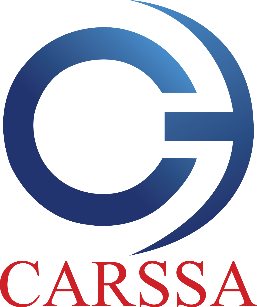 